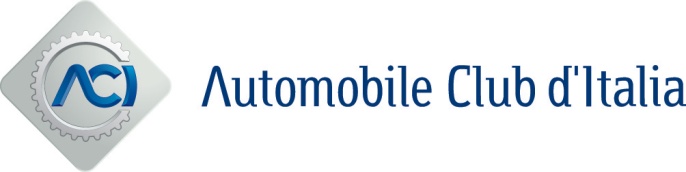 Milano, 18 novembre 2022ACI: Sticchi Damiani ricorda la figura di Mauro Forghieri“Un genio con un talento straordinario”. In occasione di Milano AutoClassica con Piero Ferrari, figlio del Drake.In occasione dell’inaugurazione, oggi, di Milano AutoClassica, il presidente dell’Automobile Club d’Italia Angelo Sticchi Damiani - per l’occasione insieme all’Ingegner Piero Ferrari, figlio del Drake - ha voluto ricordare con calore la figura dell’ing Mauro Forghieri, scomparso recentemente. “Un  genio - queste sono state le parole del numero uno del Club degli automobilisti - un tecnico progettista, eclettico, professionista della Formula 1 e non solo, avendo lavorato anche nel Gran Turismo e nei rally. Un talento straordinario che ha contribuito alle vittorie della Scuderia Ferrari: con lui 4 titoli piloti e 7 costruttori. Ho avuto l’onore di conoscerlo e il piacere di frequentarlo quando insegnava alla facoltà di Ingegneria dell'Università di Lecce. Il mio ricordo è quello di un uomo piacevole, a volte brusco, ma sempre sincero e passionale”.